喀山联邦大学学员信息表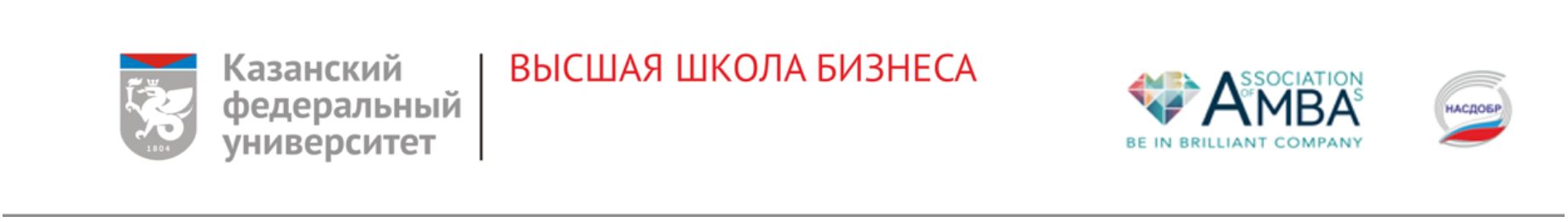 个人信息姓名：             ，  出生日期：             ，婚姻状况：          家庭住址：                                                          爱好：                                                              工龄（多少年）：                                                          2.商业信息单位名称：                     ，单位地址：                           企业经营类型：                      ，企业网站：                                  邮件地址：                      ，职位：                                        公司总人数：                           是否拥有企业所有权          是        否3.联系方式电话：                         ，工作传真：                           手机：                         ，E-mail：                               4.教育毕业院校：                                ，专业：                          证书编号：                         ，外语等级 ：                        毕业时间：                                 4.1教育（第二高级、副高级、高级学位）毕业院校：                                ，专业：                          证书编号：                         ，毕业时间 ：                      5.申请MBA的原因？6.你在工作中缺少那些知识和技能？7.你是如何了解CFU高等商学院的？8.你理想的学习形式？